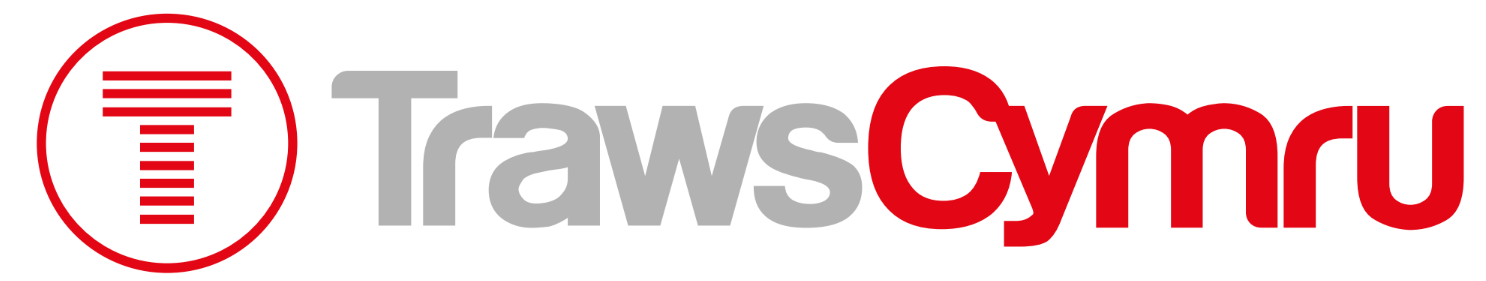 Newidiadau i amserlen T5Diweddariadau i amserlen gwasanaeth T5 TrawsCymru.Mae gwasanaeth T5 TrawsCymru wedi bod yn cael ei fonitro'n rheolaidd gan swyddogion cydymffurfio bysiau.  O ganlyniad, mae canlyniadau prydlondeb y gwasanaeth yn llawer is na'r safonau rheoleiddio gofynnol.Mae gofynion llym ar waith o ran prydlondeb gwasanaethau bysiau ac os na all gweithredwr ddiwallu rheoliadau'r Comisiynydd Traffig, gall hyn arwain at ddirwyon ac mewn rhai achosion, gael trwydded y gweithredwr gael ei ddiddymu.Felly, mae angen i ni newidiad yr amserlen er mwyn gwneud y gwasanaeth yn fwy dibynadwy a gwella ei berfformiad rhwng Aberteifi ac Aberystwyth.  Rydym wedi ymgysylltu â Chyngor Sir Penfro a Chyngor Sir Ceredigion am y newidiadau hyn, ac maent wedi gweithio gyda ni a'r gweithredwr i lunio amserlen ddiwygiedig fydd yn gwneud y gwasanaeth yn fwy prydlon.Mae'r newidiadau wedi'u cofrestru gyda'r Comisiynydd Traffig a bydd yr amserlen newydd ar hyd y llwybr yn dechrau ar 17eg  Mehefin 2024.Dadansoddwyd nifer teithwyr yn Aberporth a Chei Newydd*, ac er bod penderfynu cael gwared ar unrhyw lwybr bws yn anodd, bydd yn rhaid i ni gynnig ychydig llai o wasanaethau i Aberporth a Chei Newydd, gyda'r nod o wella dibynadwyedd a pherfformiad.  Rydym wedi amlinellu’r newidiadau isod.*Rydym yn defnyddio Aberporth a Chei Newydd fel cyswllt cyflym i'r dolenni a wasanaethir.  Mae Aberporth yn cynnwys Parcllyn, ac mae Cei Newydd yn cynnwys Gilfachredda, Quay West a Cross Inn.Newidiadau i gyfeiriad y gogleddBydd taith gyntaf y dydd o Aberporth am 05:42 yn newid. Ni fydd y gwasanaeth 14:00 (dydd Llun i ddydd Gwener) o Aberteifi yn galw yn Aberporth mwyach. Ni fydd y gwasanaeth 15:00 (dydd Llun i ddydd Gwener) o Aberteifi yn galw yng Nghei Newydd mwyach. Bydd y gwasanaeth 06:47 (06:57 yn flaenorol) o Aberteifi hefyd yn galw yng Ngholeg Ceredigion yn ystod y tymor.Newidiadau i gyfeiriad y deNi fydd y gwasanaeth 14:00 (dydd Llun i ddydd Gwener) o Aberystwyth yn galw yn Aberporth mwyach.Ni fydd y gwasanaeth 11:10 (dydd Llun i ddydd Sadwrn) o Aberystwyth yn galw yn Aberporth mwyach. Ni fydd gwasanaeth 09:10 (dydd Llun i ddydd Gwener) o Aberystwyth yn galw yng Nghei Newydd mwyach.Ni fydd y daith gyntaf i gyfeiriad y de o Aberaeron bellach yn galw yng Nghei Newydd.  Gall teithwyr ddal y bws yng Nghei Newydd i gyfeiriad y gogledd i Aberaeron.  Bydd y bws hwn yn galw yn Ffordd Osgoi Aberteifi i Sgwâr Finch, gan barhau i Tesco os gwneir cais am hynny.Mae rhai newidiadau wedi cael eu gwneud hefyd i fysiau fydd yn teithio o Aberteifi i gyfeiriad Abergwaun o ganol y prynhawn ymlaen.  Bydd y bysiau yn teithio yn hwyrach yn y prynhawn fel bod amser ychwanegol ar gael yn yr amserlen ar gyfer gwasanaethau T5 i gyfeiriad y gogledd wrth barhau i allu cysylltu â gwasanaeth T5 i gyfeiriad y de yn Aberteifi.  Heb wneud y newidiadau hyn, fyddai'r gwasanaeth cysylltiol i gyfeiriad y de ond ar gael o 15:15 ymlaen.  Bydd teithiau dwyffordd o Hwlffordd hefyd yn cael eu haddasu yn unol â’r trefniant hwn.Mae'r amserlen ddiwygiedig ynghlwm.Hoffem hefyd nodi y byddwn yn aildrefnu gwasanaeth T5 TrawsCymru ar ddiwedd y flwyddyn.  Yn unol â hynny, cyn bo hir, byddwn yn dechrau gohebu â theithwyr a chymunedau wyneb yn wyneb ac ar-lein i gael eu barn ar sut fath o wasanaeth yr hoffent eu cael.  Bydd yr adborth hwn yn ein helpu i benderfynu pa fath o wasanaeth newydd y gallwn ei gynnig a llywio'r contract newydd cyn y gall cwmnïau ymgeisio am y tendrau newydd.  Fe roddwn wybod i chi maes o law pryd fydd cyfle i gymryd rhan yn y broses.Byddwn yn cynnal sesiynau ymgysylltu yn Aberystwyth, Aberteifi a Hwlffordd yn gynnar ym mis Gorffennaf - bydd mwy o fanylion ar gael yn fuan.Eisiau cysylltu? Os oes gennych unrhyw gwestiynau am y newidiadau uchod, cysylltwch â ni.Dros y ffôn Gallwch ffonio ein Canolfan Gyswllt ddwyieithog ar ein rhif cyfradd lleol 0300 200 22 33Gallwch gysylltu â'n staff yn ein Canolfan Gyswllt ym Mhenrhyndeudraeth, Gogledd Cymru rhwng 7am ac 8pm pob dydd trwy gydol y flwyddyn.  Mae’r gwasanaeth yn gyfyngedig ar Noswyl Nadolig, Dydd Nadolig, Gŵyl San Steffan, Nos Galan a Dydd Calan.E-bostBeth am anfon e-bost i   trawscymrufeedback@tfw.wales   neu gallwch lenwi ein ffurflen ymholiad ac fe geisiwn gysylltu â chi o fewn 3 diwrnod gwaith.Yn y postDyma'r cyfeiriad: 	TrawsCymru 
Canolfan Gyswllt Cymru
Blwch Post 52
Penrhyndeudraeth
Gwynedd
LL49 0AUT5 timetable adjustmentsWe are writing to inform you of some timetable adjustments for the T5 TrawsCymru service.The service has been regularly monitored by bus compliance officers who have found that its punctuality results are significantly below the required regulatory standards.There are stringent requirements in place for punctuality of bus services and if an operator fails to meet the Traffic Commissioner’s regulations this can result in fines and even in some cases removal of the operator’s licence.We therefore need to make some adjustments to the timetable to provide improved reliability and performance between Cardigan and Aberystwyth. We’ve engaged with Pembrokeshire County Council and Ceredigion County Council on these changes, and they have worked with us and the operator to achieve the revised timetable enabling better punctuality for the service.The changes have been registered with the Traffic Commissioner with the general re-timing across the route starting from 17th June 2024.Analysis has been undertaken on passenger flows across both Aberporth and New Quay* and, whilst the removal of any journey is a difficult decision, we will have to provide a slightly reduced service to Aberporth and New Quay with the aim of improving reliability and performance. The changes are outlined below. *We’re using Aberporth and New Quay as shorthand for the loops served. Aberporth includes Parcllyn, and New Quay includes Gilfachredda, Quay West and Cross Inn.Northbound changesThe first journey of the day from Aberporth at 05:42 will be removed. The 14:00 (Monday to Friday) service from Cardigan will no longer go to Aberporth. The 15:00 (Monday to Friday) service from Cardigan will no longer go to New Quay. The 06:47 service (was 06:57) from Cardigan will also serve Coleg Ceredigion during term time.Southbound changesThe 08:10 (Monday to Friday) service from Aberystwyth will no longer go to Aberporth.The 11:10 (Monday to Saturday) service from Aberystwyth will no longer go to Aberporth. The 09:10 (Monday to Friday) service from Aberystwyth will no longer go to New QuayThe first southbound trip from Aberaeron will no longer serve New Quay. Passengers can board the bus in New Quay on its northbound journey to Aberaeron. This bus will go via the Cardigan Bypass to Finch Square, continuing to Tesco if requested.There are also some adjustments to departures from Cardigan towards Fishguard from mid-afternoon onwards. The later afternoon journeys have been retimed to allow the additional time into the T5 north timetable whilst still maintaining a connection with the T5 south at Cardigan. Without these adjustments, there would have been no southbound connections from 15:15 onwards. Return journeys from Haverfordwest will also be adjusted accordingly.The revised timetable is attached.We also wish to add that the TrawsCymru T5 service will be retendered at the end of this year, and we’ll shortly begin engaging with passengers and communities in person and online to gather their views on what they would like the service to look like. This feedback will help us determine what the new service could deliver and inform the new contract before it goes out to tender. We will notify you of the opportunities to engage in the process at the appropriate time.We will be holding engagement sessions in Aberystwyth, Cardigan and Haverfordwest in early July – more details will be available soon.Want to get in touch? Should you have any questions regarding the changes above, please get in touch.PhoneYou can call our bilingual Contact Centre on our local rate number 0300 200 22 33Our Contact Centre agents, based in Penrhyndeudraeth, North Wales are available from 7am - 8pm daily throughout the year. We operate a limited service on Christmas Eve, Christmas Day, Boxing Day, New Year’s Eve and New Year’s Day.EmailYou can email us at trawscymrufeedback@tfw.wales or you can fill out our enquiry form and we will aim to get back to you within 3 working days.PostYou can also write to us at: 	TrawsCymru 
Contact Centre Cymru
PO Box 52
Penrhyndeudraeth
Gwynedd
LL49 0AU